РЕКЛАМАЦИОННЫЙ АКТ от «      »                    20      г.Заполняется клиентом:АКТ ТЕХНИЧЕСКОГО СОСТОЯНИЯ №_________ от «______»_____________________20__г. (Заполняется сервисной службой Поставщика):1Наименование организации2Контактное лицо (технический специалист) 3Телефоны контактного лица4Название оборудования (прибора)4аСерийный номер оборудования (прибора)5Дата покупки(номер и дата расходной накладной)6Место покупки (где куплено оборудование)7Дата начала эксплуатации прибора8Режим эксплуатации (театр, развлекательный комплекс, ночной клуб, дискотека стационарная, дискотека выездная или др.) время эксплуатации прибора в день.9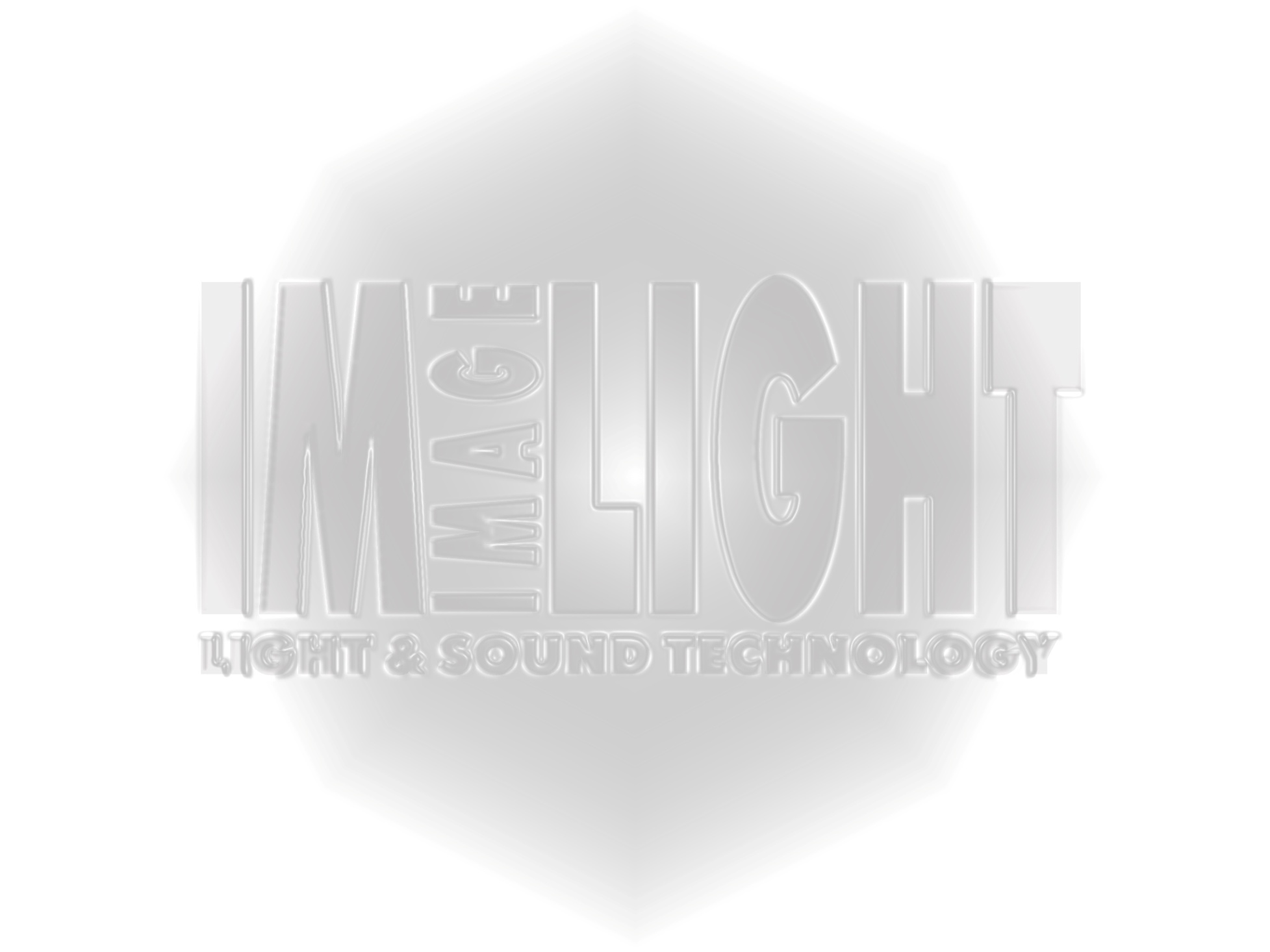 Модель (тип) силового блока используемого для включения питания прибора (диммер, свитч и т.п.)10Дата возникновения  неисправности11Характер  неисправности12Обнаруженные дефекты13Предполагаемые причины возникновения дефектов  Торговаямарка: Торговаямарка: Наименованиеоборудования: Наименованиеоборудования: Наименованиеоборудования: Наименованиеоборудования: Наименованиеоборудования: Наименованиеоборудования: Наименованиеоборудования: Наименованиеоборудования: Серийный номероборудования: Серийный номероборудования: Серийный номероборудования: Серийный номероборудования: Серийный номероборудования: Серийный номероборудования: 1НеисправностьНеисправностьне включаетсяне включаетсяне включаетсяне управляетсяне управляетсяне управляетсяне управляетсянет выходного сигнала1НеисправностьНеисправностьшум при работешум при работешум при работефон при работефон при работефон при работефон при работемехан. повреждения1НеисправностьНеисправностьДр. причины: Др. причины: Др. причины: Др. причины: Др. причины: Др. причины: Др. причины: Др. причины: Др. причины: Др. причины: Др. причины: Др. причины: Др. причины: 2КомплектностьКомплектностьсетевой шнурсетевой шнурсетевой шнурлампалампалампалампапаспорт2КомплектностьКомплектностьблок питанияблок питанияблок питанияПДУПДУПДУПДУупаковка2КомплектностьКомплектностьПримечания: Примечания: Примечания: Примечания: Примечания: Примечания: Примечания: Примечания: Примечания: Примечания: Примечания: Примечания: Примечания: ГарантийныйГарантийныйНе гарантийныйНе гарантийныйНе гарантийныйНе гарантийныйВозвратВозврат3ПриемщикПриемщикДатаПодписьПодписьПодписьПодпись4Выполненные работыВыполненные работы5Работы выполнилРаботы выполнилДатаПодписьПодписьПодпись